Name _______________________________________________    Admission No. ____________Class____									Candidate’s signature ___________									Date _________________________121/1 MATHEMATICS PAPER 22 ½ HOURS KENYA HIGH EXAMINTIONS 2021Pre-Kenya Certificate of Secondary EducationMATHEMATICSPAPER 12 ½ HOURSInstructions to Candidates1. 	Write your name, Admission number and class in the spaces provided.2.	Sign and write date of the examination in the spaces provided.3. 	The paper contains TWO sections: Section I and II 4. 	Answer ALL questions in section I and STRICTLY ANY FIVE questions from section II.5. 	All working and answers must be written on the question paper in the spaces provided below each question. 6. 	Show all the steps in your calculations, giving your answers at each stage in the spaces below each question. 7. 	Marks may be awarded for correct working even if the answer is wrong. 8. 	Non-programmable silent electronic calculators and KNEC Mathematical tables may be used except where stated otherwise.For Examiner’s use only Section I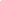 Section II 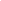 121/2Mathematics Paper 2This paper consists of 16 printed pages. Candidates should check to ensure that all pages are printed as indicated and no questions are missing.Section I(50 Marks): Answer ALL questions in the section in the space provided.SECTION IUse logarithm tables correct to 4 significant figures to evaluate.					(3 Marks)Find the equation of the perpendicular bisector of line PQ where the co-ordinates of P and Q are P (-2, 8) and Q (4, 7).											(3 Marks) The surface areas of two spheres are 36cm2 and 49cm2. If the volume of the smaller sphere is 20.2cm3, calculate the volume of the larger one.								(2 Marks)The marked price of a shirt is Sh. 800. A customer buys the shirt after being given a discount of 13%. The seller then realizes that he made a profit of 20% on this sale. Find how much the seller had bought the shirt.												(2 Marks)In the grid provided below, show the region R that is satisfied by the three inequalities given below. 	Y≤6 – x	y<x + 4	y≥2											(4 Marks)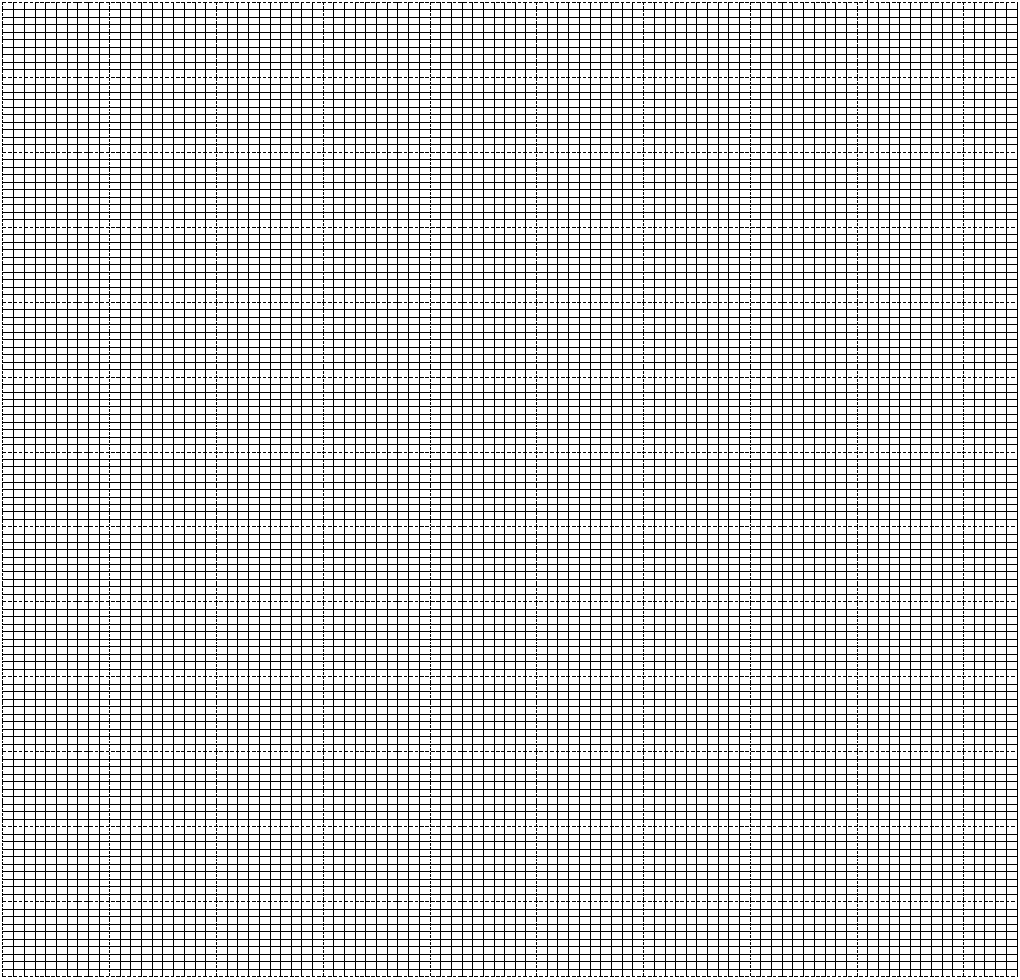 The radius of a cone increases in the ratio 4:3 while it’s height decreases in the ratio 3:4. Determine the percentage change in the volume of the cone.							(3 Marks)Solve for x in the equation									(3 Marks )Log (5x + 75) – 2 Log 3 = Log (2x – 9)Given that a = 3i – 2j + 3k and b = 2i - 4j – 3k where i, j and k are unit vectors,find |2a + 3b| (3 Marks)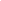 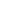 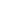 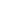 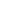 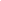 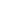 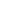 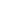 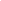 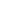 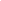 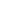 Make x the subject of the formula ina = Hence find the value of x when a = 2 and b = 6.							(4 Marks)In the figure below, BT is a tangent to the circle at B. AXCT and BXD are straight lines. AX = 6cm, CT = 8cm, BX = 4.8cm and XD = 5cm. (Figure not drawn to scale)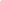 Find the length of XC 												(2 Marks)BT 												(2 Marks)Simplify + leaving your answer in the form a + b, where a, b and c are rational numbers.(3 Marks)A quantity y varies partly as another quantity x and partly as the square of x. When x = 20, y = 45 and when x = 24, y = 60.Express y in terms of x									(3 Marks)Find x when y = 75										(1 Mark)Expand  upto the term in. Use your expansion to estimate the value of to 3 decimal places.												(4 Marks)A pipe 3.0m long was cut into three pieces. The first piece and the second one were measured as 1.3m and 0.94m respectively. Find the limits within which the length of the third piece lies.		(3 Marks)A coffee blender has two brands of coffee, Tamu and Chungu. A kilogram of Tamu costs Sh. 70 while a kilogram of Chungu costs Shs. 64. In what ratio should he mix the two brands to make a blend which costs Shs. 68 per kilogram?									(2 Marks)Find the centre and radius of a circle whose equation is x2+ y2+ 8x + y2 – 2y – 1 = 0		(3 Marks)SECTION II (50 Marks): Answer ANY FIVE questions in this section in the spaces provided.In a Science classof the class are boys and the rest are girls. 80% of the boys and 90% of the girls are right handed. The probability that the right handed student will break a test tube in any session isand that for the left handed student isregardless of whether boy or girl.Draw a tree diagram to represent this information.						(2 Marks)Using the tree diagram drawn, find the probability that:(i) A student chosen at random from the class is left handed					(2 Marks)(ii) A test tube is broken by a left handed student.						(2 Marks)(iii) A test tube is broken by a right handed student.						(2 Marks)(iv) A test tube is not broken in any session							(3 Marks)Matrix P is given by Find P-1											(2 Marks)Two institutions, Katulani High School and Nthia High School purchased beans at Sh. b per bag and maize at Sh. m per bag. Katulani purchased 8 bags of beans and 14 bags of maize for KSh. 47,600. Nthia purchased 10 bags of beans and 16 bags of maize for KSh. 57,400.(i) Form a matrix equation to represent the information above.				(2 Marks)(ii) Use matrix P-1to find the prices of one bag of each item.				(3 Marks)The price of beans later went up by 5% and that of maize remained constant. Katulani bought the same quality of beans but spent the same total of money as before on the two items. State the new ratio of beans to maize.									(3 Marks)James’ earning are as follows:-Basic salary Sh. 38,000 p.mHouse allowance Sh. 14,000 p.mTravelling allowance Sh. 8,500 p.mMedical allowance Sh. 3,300The table for the taxable income is as shown below.Calculate James’ taxable income in K p.a.							(2 Marks)Calculate James’s P.A.YE if he is entitled to a tax relief of Sh. 18000 p.a.			(4 Marks)James is also deducted the following per month:-NHIF 			Sh. 320Pension scheme	Sh. 1000Co-operative shares	Sh. 2000Loan repayment	Sh. 5000Interest on loan	Sh. 500(i) Calculate James’ total deduction per month in KSh.					(2 Marks)(ii) Calculate his net salary per month							(2 Marks)Three consecutive terms of a geometric progression are ,  and 81 respectively.Calculate the value of x									(3 Marks)Find the common ratio of the series.								(1 Mark)Calculate the sum of the first 4 terms of this series.						(3 Marks)Given that the fifth and the seventh terms of the G.P form the first two consecutive terms of an arithmetic sequence, calculate the sum of the first 20 terms of the sequence.		(3 Marks)A tank has two inlet taps P and Q and an outlet tap R. When empty, the tank can be filled by tap P alone in 4hour or by tap Q alone in 3 hours. When full, the tap can be emptied in 2 hours by tap R.The tank is initially empty. Find how long it would take to fill up the tank(i) If tap R is closed and taps P and Q are opened at the same time.				(2 Marks)(ii) If all the three taps are opened at the same time.						(2 Marks)The tank is initially empty and the three taps are opened as follows:-P at 8.00 a.m.Q at 8.45 a.mR at 9.00 a.m(i) Find the fraction of the tank that would be filled by 9.00 a.m				(3 Marks)(ii) Find the time the tank would be fully filled up						(3 Marks)In the figure below M and N are points on OQ and QP such that OM:MQ = 2:3 and QN : NP = 2:1. ON and PM intersect at X.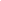 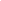 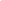 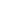 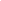 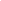 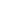 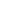 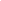 Given that OP = p and OQ = q. Express in terms of p and q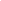 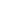 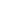 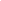 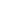 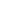 (i) ON												(2 Marks)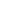 (ii) PM 											(2 Marks)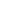 Given that OX = hON and PX = kPM where h and k are scalars,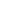 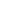 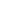 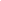 (i) Determine the values of h and k.								(5 Marks)(ii) Determine ratio in which X divides PM.							(1 Mark)The figure below shows a circle centre O, PQRS is a cyclic quadrilateral and QOS is a straight line.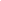 Giving reasons for your answers, find the size of Angle PRS											(2 Marks)Angle POQ											(2 Marks)Angle QSR											(3 Marks)Reflex angle POS										(3 Marks)(a) Complete the table below for y = x3 + 4x2 – 5x - 5						(2 Marks)(b) On the grid provided, draw the graph of y = x3 + 4x2 – 5x – 5 for -5 ≤ x ≤ 2			(3 Marks)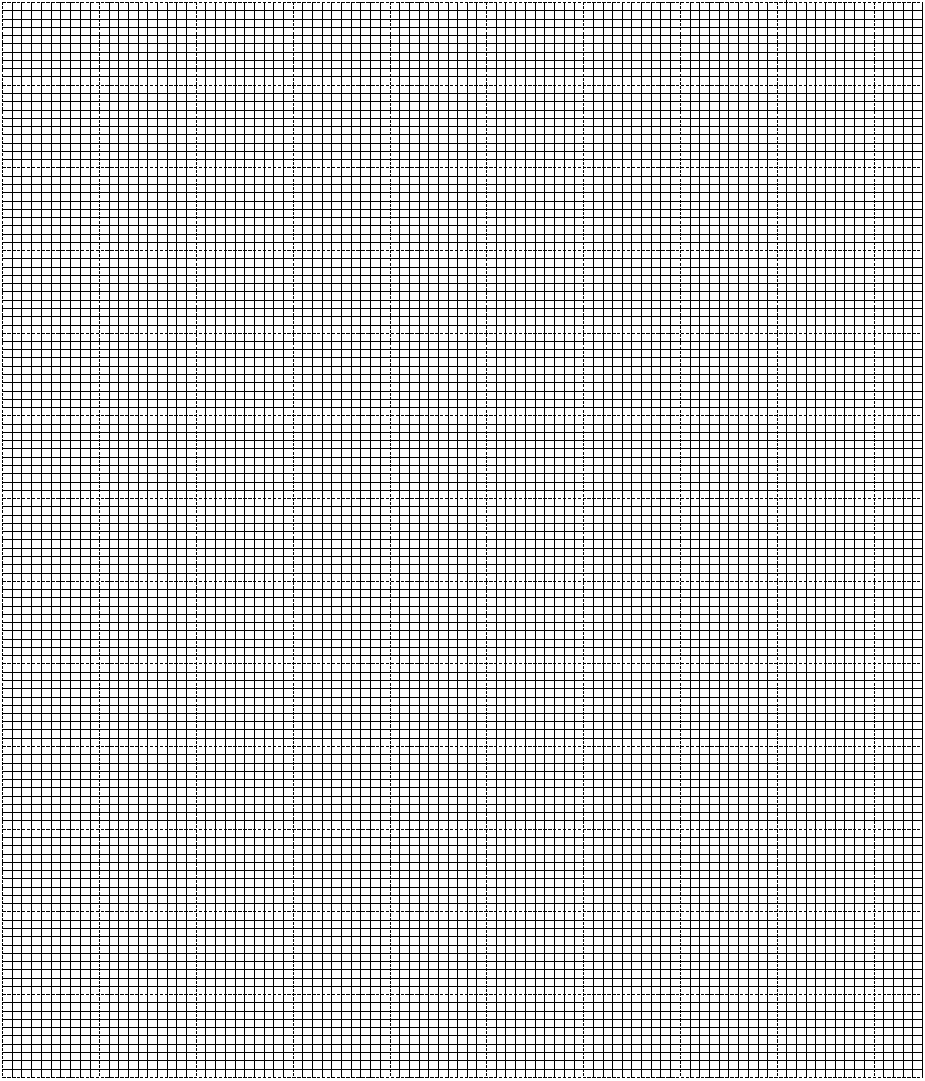 (i) Use the graph to solve the equation  x3 + 4x2 – 5x – 5 = 0				(2 Marks)(ii) By drawing a suitable straight line on the graph, solve the equation			(3 Marks)	x3 + 4x2 – 5x – 5 = -4x - 112345678910111213141516TOTAL171819202122232425            TOTAL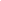 Income tax in K£ p.aIncome tax in K£ p.aTax in Sh. per pound1 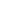 6001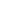 12001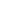 1001 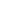 24001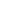 30001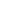 36001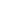 42001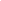 Over 48000600120001800024000300003600042000480002345678910x-5-4-3-2-1012y = x3 + 4x2 – 5x - 519-5